-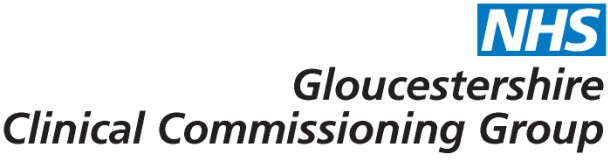 Grommet Insertion in ChildrenPolicy Statement:Rationale:Plain English Summary:Evidence base:For further information please contact GLCCG.IFR@nhs.net Consultation:Policy sign off:Version Control:Commissioning decisionThe CCG will provide funding for grommet insertion in children under the age of 12 years old who meet the criteria defined within this policy. Funding approval for eligible patients must be soughtfrom the CCG via the Prior Approval process prior to treatment.Otitis media with effusion (OME) more commonly known as ‘glue ear’ is where there is a buildup of non-infected fluid in the middle ear space. This fluid may accumulate as a result of a cold, sore throat or upper respiratory infection. It can occur in one or both ears and usually affects children, but may occasionally occur in adults. It can cause temporary hearing loss, but usually clears up within 3 months. In children who have persistent symptoms it may be appropriate to operate and insert small temporary tubes called ‘grommets’ into the ear which help drain fluid away.This policy outlines when ‘grommet’ insertion surgery may be appropriate for children under the age of 12 years.To be eligible for grommet insertion your child will need to have two hearing tests at least 3 months apart to measure their degree of hearing loss. Hearing loss is measured in decibels Hearing Level (dBHL), which is a measure of the quietest sounds that your child can detect This test will need to show at least mild hearing loss. The table below is a guide to levels of hearing loss measured in dBHL.If your child’s hearing tests reveal a level of slight hearing loss then grommet insertion may still be considered if this lower level of hearing loss is still causing notable difficulties for your child in terms of social or educational development.If your doctor believes that your child meets the criteria set out in this policy Gloucestershire Clinical Commissioning Group will fund the treatment.NICE Guidance - Surgical management of otitis media with effusion in children (CG60) February 2008 - (on static list)Cochrane Library - http://ent.cochrane.org/guidelines Otitis Media With Effusion: Comparative Effectiveness of Treatments.Similarity to policies in other local CCGs – Bristol, South Gloucestershire, Bath and North East Somerset, West Midlands, Oxfordshire.Date of publication1 August 2015Policy review dateJanuary 2023ConsulteeDatePlanned Care Programme Board31st March 2015 (virtual)CCG Governing Body Development Session4th June 2015GHNHSFT (via General Manager/Head of Contracts)18/05/2015 – 29/05/2015GP Membership (via CCG Live/What’s New This Week)06/05/2015 – 05/06/2015Has the consultation included patient representatives?YesReviewing BodyDate of reviewEffective Clinical Commissioning Policy Group8th November 2016Integrated Governance and Quality Committee18th June 2015Version NoType of ChangeDateDescription of Change11.8.152Review date8.11.16Review date changed to 8.11.183Policy change/review date change1.2.18Prior approval removed, policy changed toCBA from 1.2.18. Review date changed to 8.11.184Review date change18.10.18Review date changed to Dec 2019; PlainEnglish Summary and Rationale updated.5Review date change &Plain English summary09.01.20Review date changed to January 2023: PlainEnglish Summary updated.6Minor wording added11.3.21Wording added around adjuvant adenoidectomy for the treatment of glue ear in policy statement to bring in line with EBI Policy.